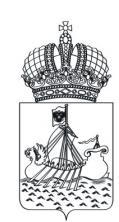 _______________________________________________________________Департамент образования и наукиКостромской областиП Р И К А З10 ноября 2020 г.                               г. Кострома                                       № 1684	О проведении второго этапа кубка Костромской области по спортивному ориентированию (классика)В соответствии с планом работы государственного бюджетного учреждения дополнительного образования Костромской области «Центр научно-технического творчества и детско-юношеского туризма «Истоки» на 2020 - 2021 учебный год, утверждённым приказом департамента образования и науки Костромской области от 20.07.2020 г. № 1076 «Об утверждении плана работы ГБУ ДО КО ЦНТТИДЮТ «Истоки» на 2020 – 2021 учебный год», с целью формирования у обучающихся стремления к здоровому образу жизни, совершенствования их физического развития, пропаганды и дальнейшего развития туристско-краеведческой работы с обучающимися Костромской областиПРИКАЗЫВАЮ:Региональному центру детско-юношеского туризма при государственном бюджетном учреждении дополнительного образования Костромской области «Центр научно-технического творчества и детско-юношеского туризма «Истоки» провести второй этап кубка Костромской области по спортивному ориентированию (классика) 22 ноября 2020 года в парке Победы (город Кострома, ул. Профсоюзная).Утвердить:положение о проведении второго этапа кубка Костромской области по спортивному ориентированию (классика) (приложение № 1);состав оргкомитета второго этапа кубка Костромской области по спортивному ориентированию (классика) (приложение № 2);состав судейской коллегии второго этапа кубка Костромской области по спортивному ориентированию (классика) (приложение № 3).Рекомендовать руководителям общеобразовательных организаций, организаций дополнительного образования, туристских клубов Костромской области организовать участие команд во втором этапе кубка Костромской области по спортивному ориентированию (классика).Контроль исполнения приказа возложить на заместителя директора департамента образования и науки Костромской области О.В. Хасанову.Директор департамента                                                   И.Н. МорозовСОГЛАСОВАНО:ИсполнительШапошникова Н.В. ______________8 (4942) 31-91-55« ___ » ____________________ 2020 г.Приложение № 1УТВЕРЖДЕНО	приказом департамента	образования и науки	Костромской области	от 10.11.2020 г. № 1684Положениео проведении второго этапа кубка Костромской области поспортивному ориентированию (классика)Общие положения1. Настоящее Положение определяет порядок организации и проведения второго этапа кубка Костромской области по спортивному ориентированию (классика) (далее – Соревнования), организационное, методическое и финансовое обеспечение Соревнований, порядок участия и определения победителей и призёров.2. Организаторами Соревнований являются департамент образования и науки Костромской области и региональный центр детско-юношеского туризма при государственном бюджетном учреждении дополнительного образования Костромской области «Центр научно-технического творчества и детско-юношеского туризма «Истоки» (далее - ГБУ ДО КО ЦНТТИДЮТ «Истоки»).II. Цель и задачи Соревнований3. Соревнования проводятся с целью формирования у обучающихся стремления к здоровому образу жизни, совершенствования их физического развития.4. В ходе подготовки и проведения Соревнований решаются задачи:популяризации спортивного ориентирования как массового вида спорта;привлечения обучающихся образовательных организаций города Костромы и Костромской области к занятиям в кружках и секциях по спортивному ориентированию;социализации обучающихся посредством спортивного ориентирования;активизации работы детских объединений в Костромской области;формирования чувства патриотизма и гражданственности;выявления сильнейших команд.III. Участники соревнований5. В Соревнованиях принимают участие обучающиеся общеобразовательных организаций, организаций дополнительного образования, туристских клубов города Костромы и Костромской области.6. Соревнования проводятся в возрастных группах (принадлежность обучающегося к той или иной возрастной группе определяется календарным годом, в котором он достигает соответствующего возраста):Open 1 - ребёнок от 5 до 8 лет и родитель;МД 10 - мальчики / девочки 2010 г.р. и младше;МД 12 - мальчики / девочки 2008 - 2009 г.р.;МД 14 - мальчики / девочки 2006 - 2007 г.р.;ЮД 16 - 18 - юноши / девушки 2002 - 2005 г.р.;Open 2 - все желающие;Open 2 Д - все желающие дети без опыта соревнований, любой возраст;Open 3 - все желающие, опытные.7. Количество участников от образовательных организаций не ограничено. 8. Каждый участник должен иметь ручку или карандаш, скотч, файл, часы, компас.9. Расходы на проезд, питание в пути берёт на себя командирующая сторона.10. Страхование от несчастного случая осуществляется за счёт командирующей стороны или родителей участников.IV. Порядок и условия проведения Соревнований11. Соревнования проводятся 22 ноября 2020 года по адресу: г. Кострома, ул. Профсоюзная, парк Победы.12. Программа Соревнований:10:00 - 11:30 - регистрация участников всех возрастных групп;10:00 - 11:30 - открытый старт участников всех возрастных групп;12.30 - закрытие полигона Соревнований.  13. Соревнования проводятся в соответствии с регламентом проведения соревнований по спортивному ориентированию по дисциплине «Классика» (номер - код 0830021811Я), а также настоящим Положением и условиями проведения соревнований.  14. Предварительные заявки на участие в Соревнованиях (приложение 1) принимаются одним из способов:в установленной форме в режиме онлайн: https://orgeo.ru/event/14292 до 19 ноября 2020 года;по e-mail: kratur44@mail.ru (с пометкой «ОРИЕНТИР 2»);по телефону 8 (4942) 31-41-21 (региональный центр детско-юношеского туризма).  15. В день проведения Соревнований руководитель команды предоставляет в оргкомитет следующие документы:	  именную заявку, заверенную печатью направляющей организации и печатью медицинского учреждения (приложение 2);	  заявление о согласии законного представителя на обработку персональных данных несовершеннолетнего (приложение 3);  согласие на обработку персональных данных субъекта, данное самим участником, если его возраст 18 лет и выше (приложение 4); согласие представляется в одном экземпляре;  приказ о командировании команды, заверенный командирующей организацией;  классификационные (разрядные) книжки (при наличии);  свидетельство о рождении или паспорт каждого участника;  страховой медицинский полис на каждого участника;  страховку от несчастного случая на каждого участника.V. Структуры, обеспечивающие руководство Соревнованиями16. Для организации подготовки и проведения Соревнований создаются оргкомитет по организации и проведению Соревнований и главная судейская коллегия Соревнований.17. Оргкомитет осуществляет подготовку и проведение Соревнований.18. Непосредственное проведение Соревнований возлагается на главную судейскую коллегию. Главный судья соревнований - Изотова Наталия Владимировна, судья первой категории, г. Кострома.19. Ответственность за безопасность, сохранность жизни и здоровья участников в пути и во время проведения Соревнований возлагается на руководителей (тренеров, преподавателей) команд.VI. Определение результатов и награждение победителей Соревнований20. Личный результат участника определяется согласно «Правилам по спортивному ориентированию».21. Участники, занявшие с первого по третье места в каждой возрастной группе, награждаются дипломами департамента образования и науки Костромской области.22. Результаты Соревнований будут опубликованы в течение двух дней на сайте «Истоки»: www.eduportal44.ru/Istoki44 и https://vk.com/club197384783.Приложение 1к Положению о втором этапе кубка Костромской области по спортивному ориентированию(классика)Предварительная заявка___________________________ района (города) на участие команды __________________________________________________________________________________________________________________________________________________(название команды и учреждения, направляющего на Соревнования)во втором этапе кубка Костромской области по спортивному ориентированию (классика)«      » _______________ 20___ годНазвание образовательной организации (адрес, телефон, факс, е - mail) _____________________________________________________________________________________________________________________________________________________________Руководитель команды__________________________________________________________		_________________________				         (Ф.И.О., адрес, контактный телефон)				        Подпись должностного лица«___» ____________ 20____ г.                          							Приложение 2к Положению о втором этапе кубка Костромской области по спортивному ориентированию(классика)В главную судейскую коллегиюСоревнований от команды:________________________________________________________________________________________ (организация, адрес, конт. телефоны)ЗАЯВКАНА УЧАСТИЕ ВО ВТОРОМ ЭТАПЕ КУБКА КОСТРОМСКОЙ ОБЛАСТИ ПО СПОРТИВНОМУ ОРИЕНТИРОВАНИЮ (КЛАССИКА)Просим допустить к участию в Соревнованиях команду __________________________________________________________ в следующем составе:Всего допущено к соревнованиям _______________________ человек. Не допущено к соревнованиям ___________________ человек, в том числе ________________________________________________________________________________________________________________________________________________________________________________________________________________________________________________________________________________________________________________________________________________М.П. медицинского учреждения                                         Врач _____________________________________________________________________________________________Тренер - представитель команды: Ф.И.О. (адрес, контактный телефон)______________________________________________________________________________________«С правилами техники безопасности ознакомлен» ________________________________ / ______________ /М.П. направляющей организации                              Руководитель организации _____________________________________________________ / ________________ /2Приложение 3к Положению о втором этапе кубка Костромской области по спортивному ориентированию(классика)ЗАЯВЛЕНИЕО СОГЛАСИИ ЗАКОННОГО ПРЕДСТАВИТЕЛЯ НА ОБРАБОТКУ ПЕРСОНАЛЬНЫХ ДАННЫХ НЕСОВЕРШЕННОЛЕТНЕГО участника второго этапа кубка Костромской области по спортивному ориентированию (классика)Я, ____________________________________________________________________ ,                                                      (Ф.И.О. родителя или законного представителя)зарегистрированный (-ая) по адресу: __________________________________________________________________________________________________________________________(адрес места регистрации)наименование документа удостоверяющего личность: паспорт серия ______  № _________  выдан ______________________________________________________________________,                                                                                 (когда и кем выдан)являясь родителем (законным представителем) несовершеннолетнего (-ей)____________________________________________________________________________,(Ф.И.О. несовершеннолетнего)зарегистрированного (-ой) по адресу: _________________________________________________________________________________________________________________________(адрес места регистрации несовершеннолетнего)на основании _________________________________________________________________(указать вид документа, подтверждающего полномочие действовать в интересах несовершеннолетнего (паспорт; в случае опекунства указать реквизиты документа, на основании которого осуществляется опека или попечительство, а в случае удостоверения личности, документом, заменяющим паспорт, вписать реквизиты свидетельства о рождении несовершеннолетнего)даю свое согласие оргкомитету второго этапа кубка Костромской области по спортивному ориентированию (классика) (далее - Соревнования) на обработку персональных данных несовершеннолетнего, относящихся исключительно к перечисленным ниже категориям персональных данных: фамилия, имя, отчество; дата рождения; индекс, полный адрес места жительства (регистрации); номер телефона (домашний, мобильный); тип и данные (серия, номер, когда и кем выдан) документа, удостоверяющего личность; место учебы; класс; номинация, биометрические данные (фото и видео изображения).	Настоящее согласие предоставляется мной на осуществление действий в отношении персональных данных несовершеннолетнего, которые необходимы для достижения указанных выше целей, включая (без ограничения) сбор, систематизацию, накопление, хранение, передачу, уточнение (обновление, изменение), использование, распространение и размещение персональных данных в общедоступных источниках (справочники, энциклопедии, буклеты, публикация в СМИ, в том числе в сети Интернет на сайте Операторов (radugainz.68edu.ru), на информационных стендах. 	Я проинформирован, что Операторы гарантируют обработку персональных данных в соответствии с действующим законодательством РФ как неавтоматизированным, так и автоматизированным способами.Данное согласие действует с даты подписания до достижения целей обработки персональных данных, а также на срок, обусловленный архивным законодательством.Данное согласие может быть отозвано в любой момент по моему письменному заявлению.Я подтверждаю, что, давая такое согласие, я действую по собственной воле и в интересах несовершеннолетнего."___" ____________ 2020 г.		                                           	/_________________/                                                                 подпись                             (расшифровка)Приложение 4к Положению о втором этапе кубка Костромской области по спортивному ориентированию(классика)ЗАЯВЛЕНИЕо согласии на обработку персональных данныхучастника второго этапа кубка Костромской области по спортивному ориентированию (классика)_______________________________________________________________дата                            подпись                                  /________________________/                                                                                              (Ф.И.О. субъекта                                                                                         персональных данных)Приложение № 2УТВЕРЖДЕН	приказом департамента	образования и науки	Костромской области	от 10.11.2020 г. № 1684Состав оргкомитета второго этапа кубка Костромской области поспортивному ориентированию (классика)Приложение № 3УТВЕРЖДЕН	приказом департамента	образования и науки	Костромской области	от 10.11.2020 г. № 1684Состав судейской коллегии второго этапа кубка Костромскойобласти по спортивному ориентированию (классика)Фамилия И.О.ДолжностьПодписьЛяпина Е.В.Заместитель директора департаментаКульмач Е.Г.Заместитель директора департаментаХасанова О.В.Заместитель директора департаментаБудкина Л.В.Начальник управленияФедянина Н.В.Начальник отделаСапожникова М.Ю.Начальник отделаСтефаненко И.В.Начальник отделаКуликова Ю.А.Начальник отделаФилимонова М.П.Главный специалист – эксперт по внутреннему финансовому аудитуШтанова О.С.Консультант№п/пФ.И.О.участникаДатарождения(число, месяц, год)СпортивныйразрядВозрастная группа1.2.3.4.№п/пФ.И.О.участникаВозрастнаягруппаДатарожденияСпортивныйразрядМедицинскийдопускПримечание1.2.3.4.1.Фамилия, имя, отчество субъекта персональных данныхЯ, (фамилия, имя, отчество)2.Документ, удостоверяющий личность субъекта персональных данныхпаспорт, серия, номер, кем и когда выдан2.Документ, удостоверяющий личность субъекта персональных данных3.Адрес субъекта персональных данныхзарегистрированный по адресу:3.Адрес субъекта персональных данных3.Адрес субъекта персональных данныхДаю своё согласие своей волей и в своём интересе с учётом требований Федерального закона Российской Федерации от 27.07.2006 № 152-ФЗ «О персональных данных» на обработку, передачу и распространение моих персональных данных (включая их получение от меня и / или от любых третьих лиц) Оператору и другим пользователям:Даю своё согласие своей волей и в своём интересе с учётом требований Федерального закона Российской Федерации от 27.07.2006 № 152-ФЗ «О персональных данных» на обработку, передачу и распространение моих персональных данных (включая их получение от меня и / или от любых третьих лиц) Оператору и другим пользователям:Даю своё согласие своей волей и в своём интересе с учётом требований Федерального закона Российской Федерации от 27.07.2006 № 152-ФЗ «О персональных данных» на обработку, передачу и распространение моих персональных данных (включая их получение от меня и / или от любых третьих лиц) Оператору и другим пользователям:4.Оператор персональных данных, получивший согласие на обработку персональных данныхГБУ ДО КО «Центр научно-технического творчества и детско-юношеского туризма «Истоки»4.Оператор персональных данных, получивший согласие на обработку персональных данных156005, г. Кострома, ул. Лесная, д. 25 а, телефон 8 (4942) 31-41-21, Региональный центр детско-юношеского туризма4.Оператор персональных данных, получивший согласие на обработку персональных данныхс целью:с целью:с целью:5.Цель обработки персональных данныхиндивидуального учёта результатов соревнований, хранения, обработки, передачи и распространения моих персональных данных (включая их получение от меня и/или от любых третьих лиц)в объеме:в объеме:в объеме:6.Перечень обрабатываемых персональных данныхфамилия, имя, отчество, пол, дата рождения, гражданство, документ, удостоверяющий личность (вид документа, его серия и номер, кем и когда выдан), место жительства, место регистрации, информация о смене фамилии, имени, отчества, номер телефона (в том числе мобильный), адрес электронной почты, сведения необходимые по итогам региональных соревнований по спортивному ориентированиюдля совершения:для совершения:для совершения:7.Перечень действий сперсональнымиданными,на совершение которых даётся согласие на обработку персональных данныхдействий в отношении персональных данных, которые необходимы для достижения указанных в пункте 5 целей, включая без ограничения: сбор, систематизацию, накопление, хранение, уточнение (обновление, изменение), использование (в том числе передача), обезличивание, блокирование, уничтожение, трансграничную передачу персональных данных с учётом действующего законодательства Российской Федерациис использованием:с использованием:с использованием:8.Описание используемых оператором способов обработкиперсональных данныхкак автоматизированных средств обработки моих персональных данных, так и без использования средств автоматизации9.Срок, в течение которого действует согласие на обработку персональных данныхдля участников второго этапа кубка Костромской области по спортивному ориентированию (классика) настоящее согласие действует со дня его подписания до дня отзыва в письменной форме или 2 года с момента подписания согласия10.Отзыв согласия на обработку персональных данных по инициативе субъектаперсональных данныхв случае неправомерного использования предоставленных персональных данных согласие на обработку персональных данных отзывается моим письменным заявлением№ п/пФ.И.О.Место работы, должность1.Шапошникова Наталья ВладимировнаИ.о. директора ГБУ ДО КО «Центр научно-технического творчества и детско-юношеского туризма «Истоки»2.Изотова Наталия ВладимировнаСтарший методист регионального центра детско-юношеского туризма при ГБУ ДО КО «Центр научно-технического творчества и детско-юношеского туризма «Истоки»3.Семенова Ольга ВячеславовнаМетодист регионального центра детско-юношеского туризма при ГБУ ДО КО «Центр научно-технического творчества и детско-юношеского туризма «Истоки»№п/пФ. И. О.Место работы, должностьФункциональные обязанностиИзотова Наталия ВладимировнаСтарший методист регионального центра детско-юношеского туризма при ГБУ ДО КО «Центр научно-технического творчества и детско-юношеского туризма «Истоки»главный судья соревнованийМалинина Наталья Андреевнаметодист регионального центра детско-юношеского туризма при ГБУ ДО КО «Центр научно-технического творчества и детско-юношеского туризма «Истоки»главный секретарь соревнованийСемёнова Ольга Вячеславовнаметодист регионального центра детско-юношеского туризма при ГБУ ДО КО «Центр научно-технического творчества и детско-юношеского  туризма «Истоки»заместитель главного судьи по безопасности